IV детский фестиваль гимнастики "OLYMPICO BABY CUP" 
2009 г.р. кат. В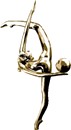 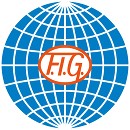 г.Казань 05-07.04.2018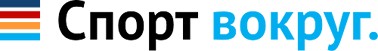 Отчет сформирован 06.04.2018 в 16:48	Стр 1 из 1Итоговый протокол	место	имя	г.р.	кат.Итоговый протокол	место	имя	г.р.	кат.Итоговый протокол	место	имя	г.р.	кат.город (школа/клуб)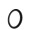 сумма1Патяшина Арина2009Казань (Центр гимнастики Олимпийской чемпионки Юлии Барсуковой)10,900110,9002Копылова Арина2009Казань (Центр гимнастики Олимпийской чемпионки Юлии Барсуковой)10,850210,8502Игнатенко София2009Белгород (СШОР №4)10,850310,8503Шабаева Зиля2009Казань (Центр гимнастики Олимпийской чемпионки Юлии Барсуковой)10,600410,6004Фатхуллина Амалия2009Казань (Центр гимнастики Олимпийской чемпионки Юлии Барсуковой)9,70059,7005Веретенникова Владислава 2009Веретенникова Владислава 2009Казань (Центр гимнастики Олимпийской чемпионки Юлии Барсуковой)9,10069,1006Валеева Айна2009Казань (Нефтехимик)8,90078,9007Чеботарева Карина2009Казань (Центр гимнастики Олимпийской чемпионки Юлии Барсуковой)8,70088,7008Хуснутдинова Мадина2009Казань (Центр гимнастики Олимпийской чемпионки Юлии Барсуковой)8,35098,350  9Лукоянова Софья2009Можга (МАУ ДО ДЮСШ)8,250108,25010Валиева Диляра2009Казань (Центр гимнастики Олимпийской чемпионки Юлии Барсуковой)8,150118,15011Шишикина Мария2009Нижний Новгород (СДЮСШОР#16)7,600127,60012Гатина Амина2009Казань (Центр гимнастики Олимпийской чемпионки Юлии Барсуковой)7,550137,55013Абрамченкова Сабрина2009Ростов-На-Дону (ЦРТДиЮ)7,150147,15014Ковалева Арина2009Санкт-Петербург (Ск авангард)6,750156,75015Курилова Полина2009Москва (СТЦ МЭИ)6,100166,10016Халиуллина Амина2009Казань (Центр гимнастики Олимпийской чемпионки Юлии Барсуковой)5,750175,750	Главный судья	Д.Р. Сафина	МК (ССВК)	г. Казань	Главный секретарь	Д.О. Семенова	СС1К	г. Казань	Главный судья	Д.Р. Сафина	МК (ССВК)	г. Казань	Главный секретарь	Д.О. Семенова	СС1К	г. Казань	Главный судья	Д.Р. Сафина	МК (ССВК)	г. Казань	Главный секретарь	Д.О. Семенова	СС1К	г. Казань	Главный судья	Д.Р. Сафина	МК (ССВК)	г. Казань	Главный секретарь	Д.О. Семенова	СС1К	г. Казань	Главный судья	Д.Р. Сафина	МК (ССВК)	г. Казань	Главный секретарь	Д.О. Семенова	СС1К	г. Казань	Главный судья	Д.Р. Сафина	МК (ССВК)	г. Казань	Главный секретарь	Д.О. Семенова	СС1К	г. Казань